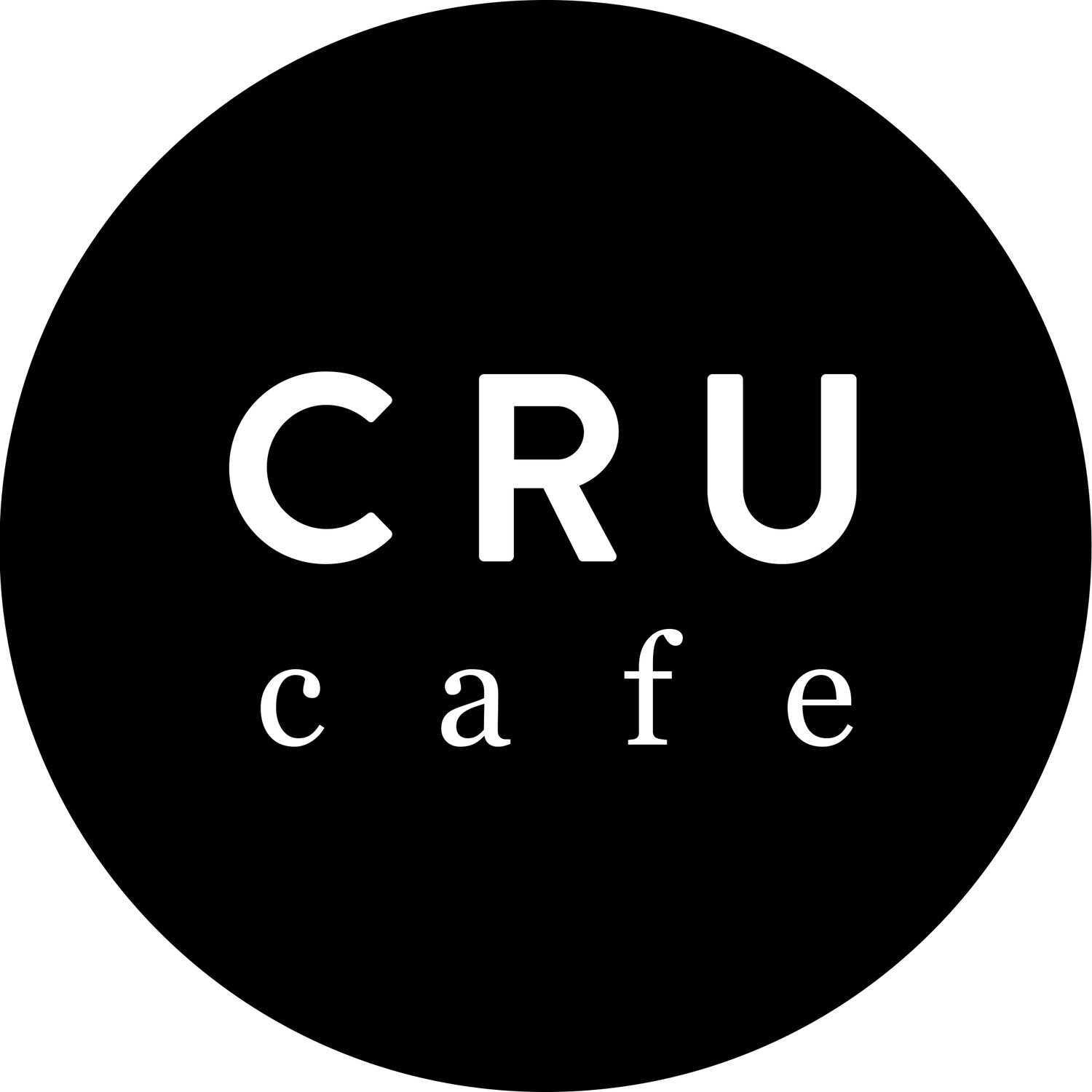 Fill out and email to experience@crucafenewport.com or bring in person!   APPLICATION FOR EMPLOYMENTAVAILABILITYSCHOOL ATTENDEDEMPLOYMENTDO YOU CURRENTLY KNOW ANY CURRENT OR PAST EMPLOYEES AT CRU CAFE_______ IF SO WHO? _____________________________LIST 3 REFERENCES NOT RELATED TO YOU:1.___________________________________ PHONE:__________________________2.___________________________________ PHONE:__________________________3.___________________________________ PHONE:__________________________MAY WE CONTACT YOUR CURRENT EMPLOYER? YES ______, NO _______I understand that I may be required to sign a confidentiality and/or non-compete agreement, should I become an employee of Cru Café I certify that I have read and fully completed both sides of this application and that the information contained on this application is correct to the best of my knowledge and understand that any omission or erroneous information is grounds for dismissal in accordance with Cru Café’s policy. I acknowledge that Cru Café reserves the right to amend or modify the policies in its Handbook, or conveyed verbally, and other policies at any time, without prior notice. These policies do not create any promise or contractual obligations between Cru Cafe and its employees. I authorize Cru Cafe to make whatever inquiries either personal, work-related, or through a consumer agency that may be necessary. In exchange for Cru Café’s agreement to receive, process, and consider my application, I hereby release Cru Cafe, and any and all persons or organizations contacted by Cru Café from any and all claims or causes of action arising out of Cru Café’s verification of the information provided in this application, and other job-related information arising from such verification. My signature below indicates that I have read, understand, and agree to the above terms.                                                                                                                                                                                                                                                                                                                                                                                                                                ________________________________________________            __________________________APPLICANT’S SIGNATURE						  DATE____________________________________________________               __________________________IF UNDER AGE 18, PARENT/GUARDIAN SIGNATURE		 	  DATEALL APPLICATIONS WILL BE CONSIDERED, ONLY QUALIFIED CANDIDATES WILL BE CONTACTED, ALL APPLICATIONS WILL BE ON FILE ACTIVE FOR 90 DAYS.NAMELAST:                                               FIRST:                                                 M.I.:ADDRESSSTREET:ADDRESSCITY:                                                STATE:                                                 ZIP:PHONEHOME:                                          MOBILE:DESIRED POSTION/HOURSARE YOU 18 or over ? _______ (IF YES, PROOF OF AGE OR WORK PERMIT MAY BE REQUIRED IF HIRED)IF ASKED WOULD YOU PERFORM PRE-EMPLOYMENT DRUG TEST____ARE YOU 18 or over ? _______ (IF YES, PROOF OF AGE OR WORK PERMIT MAY BE REQUIRED IF HIRED)IF ASKED WOULD YOU PERFORM PRE-EMPLOYMENT DRUG TEST____MONDAYTUESDAYWEDNESDAYTHURSDAYFRIDAYSATURDAYSUNDAYTOTOTOTOTOTOTO1.NAME OF THE SCHOOL:ADDRESS:ADDRESS:DEGREE:MAJOR:GPA:GRADUATED _______YEAR GRADUATED _______CURRENTLY ENROLLING _______2.NAME OF THE SCHOOL:ADDRESS:ADDRESS:DEGREE:MAJOR:GPA:GRADUATED _______YEAR GRADUATED ______CURRENTLY ENROLLING _______1.COMPANY NAME:PHONE:ADDRESS:ADDRESS:JOB TITLE:SUPERVISOR:SUPERVISOR:DATES WORKED: FROM             TOSALARY:REASON FOR LEAVING:REASON FOR LEAVING:REASON FOR LEAVING:2.COMPANY NAME:PHONE:PHONE:ADDRESS:JOB TITLE:SUPERVISOR:SUPERVISOR:DATES WORKED: FROM              TOSALARY:REASON FOR LEAVING:REASON FOR LEAVING:REASON FOR LEAVING:3.COMPANY NAME:PHONE:PHONE:ADDRESS:JOB TITLE:SUPERVISOR:SUPERVISOR:DATES WORKED: FROM             TOSALARY:REASON FOR LEAVING:REASON FOR LEAVING:REASON FOR LEAVING: